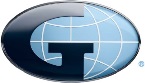 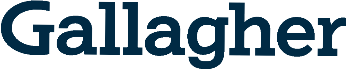 Insurance | Risk Management | Consulting70 NE Loop 410, Suite 325 San Antonio, TX 78216 United States of America210-828-2223www.ajg.com20RFP010 Medical and Pharmacy Health Benefit Products Attachment A - RFP QuestionaireMuch effort has been made to provide all necessary and accurate information.  It is the sole responsibility of the proposers to ensure that they have all information necessary to complete submission of their proposals.  If more information is needed, please contact Natalie Haskett at Gallagher Benefit Services, Inc., 210-348-4110, Natalie_Haskett@ajg.com.About Additional Information about This RFPRequested Proposal SpecificationsMEDICAL/RX/ADMINISTRATIONPlease include  commission in your proposalPlease detail the ASO fee for 2021, 2022, and 2023 in your proposalCurrent Medical administrator is Aetna with ESI as the pharmacy vendorApprox12,000 eligible employees with15,000 total livesPlease complete each section in the workbook. If it does not apply, please indicate “N/A”AISD does not provide coverage for retirees, please assume active coverage onlyPlease use the following 3 digit zip code and parameters for the Geo Access and Provider/Hospital comparisons:787Hospitals 1 within 15 milesPCP’s 2 within 10 milesSpec 2 within 10 milesOBGYN 2 within 10 milesPlan design: Please include a minimum of $500k annual allowance each year for the duration of the contract. This money is to be used anytime at the District’s discretion and any unused funds can roll over into subsequent years. State your main provider (i.e. facility, major physician groups, ACO’s and labs) expiration dates from now through 2024?  For any contracts you know are renewing, please provide an estimate of the following year cost changes.List any provider groups not in your networks today that will be joining a network between now and 2021.Must have Single Sign On integration with proprietary mobile application.RediMd will be administering telehealth for AISD. Please confirm that you are able to coordinate and processes these claims as in-network with the current copay structure. Must provide single customizable member ID cards, not limited to number of plans or color.Please quote medical administration fees in these two scenarios: assume the use of your PBM, and Assume the use of an outside PBM.  If additional fees will be charge for sharing and/or integrating data with an outside PBM, please include those fees in your quote.If carve out PBM is selected, must provide file feed integration/reporting, not limited to accumulator data only.Must maintain a vendor relationship with Navigate (formerly Live Healthy)Your administration fee should include the cost of detailed claim reports requested by GBS throughout the plan year, plus 100 hours of ad hoc reporting for AISD – Monthly Management, Financial, Utilization & Performance Reports. Carrier Reporting Requirements: (Note - All of these reports must be available upon request)Monthly Claims by plan and total (on a paid and incurred basis)Monthly Enrollment broken down by planPaid & Pended claims broken down by inpatient/outpatient/RxDiscount AnalysisMonthly LCR > $75,000Network Analysis (In vs. Out)Quarterly medical utilization report for inpatient, outpatient, lab, miscellaneous Rx Utilization (patient ID, date filled, NDC-11, quantity, days’ supply, AWP, ingredient cost, dispensing fee, tax, allowed cost, plain paid amount, member copay, member deductible, admin fee, submitted U&C, cost basis (MAC, AWP, U&C, etc.), brand/generic, mail/retail, formulary tier, maintenance indicator, specialty indicator, submitted compound indicator, submitted DAW indicator, prior authorization indicator, NCPDP#/NABP#)In addition to the above reporting requirements, your cost must include a full data dump requested by GBS throughout the year.There will be a separate RFP on Stop Loss released later in the year.  Your quote will need to include any additional costs for an outside stop loss vendor The out of network reimbursement level should be 110% of Medicare.  Please note if your reimbursement level differs, either positively or negatively.Please provide Geo Access reports with your proposal to include the client’s county and surrounding counties.Include HSA administration, if applicableYour quote must include the cost of being claim fiduciary.Respondents will be required to specifically show any capitated arrangements and any risk share arrangements within their program. They cannot state costs are included in claims and must delineate those costs.  Include any costs or calculations for these arrangements.No shared savings programs as part of claims will be considered.  Please include any shared savings costs as a per employee per month (PEPM).Your quote must include an onsite customer service representative.  This person will assist AISD in any member / client needs relating to claims, researching eligibility and other miscellaneous functions. This person must also provide clinical support for various initiatives including, customized disease management programs. Additionally, this person will be required to periodically visit campuses.LCSW dedicated to AISD that can travel by appointment must be available upon client’s request.Your standard Wellness Program must include:Health AssessmentOnline Wellness ProgramPersonal Healthcare RecordPreventive CareDisease Management (with reporting capability)Health Maternity ProgramThe selected administrator must agree to add their proposal response as an Addendum to the Administrative Service Agreement between the selected administrator and the client and agree to be bound contractually to all the requirements outlined in the Request for Proposal.Must provide concierge Customer Service with a dedicated 800 number that is customizable.Please provide both a traditional contract and 100% pass through pharmacy arrangement. For the pass through, please clearly delineate the hold back percentage, if applicable.AISD expects to receive the greater of the pharmacy rebate guarantee or 100% of actual rebates.Please explain your rebate payout schedule.Please quote a both a broad and narrow formulary with correlating savings. Please provide any additional guarantees outside of the standard claims and customer service guarantees. These could include, but not limited to, claim targets, discount guarantees, in network utilization, clinical guarantees, etc. Please disclose any pending changes as a result of approved mergers/acquisitions or discussions around potential future plans.Please describe your Transition of Care policy.Please confirm that all SBC’s and other compliance documents will automatically be delivered within 90 days of plan effective date regardless of changes or requestsI acknowledge I have read the statements above Medical Administrative QuestionnaireFrom what city will claims be administered?Do you provide in-state and/or national 800 telephone service?  What, if any, are the additional charges for this service?  What hours is the service available?  Can you offer a dedicated 800 number for the client?Describe your company's performance standards with respect to:Employee inquiries (both written and telephonic);Claims turnaround;Claims accuracy - both financial and proceduralClaims process with time frames for reviewIs your firm willing to incorporate guaranteed turnaround time, COB recovery and quality performance standards in its contract with the client?Describe your company’s quality assurance and/or internal audit procedures and programs.  Are you willing to provide the client with quarterly audit reports on its claims?  You will be required to allow an annual audit done by an external auditor; do you have any provisions surrounding audits that would in any way limit the client’s ability to fully audit their claims?Describe in detail your claims hardware and software systems, and in particular, your claims editing capabilities (code review).  Specifically, address how it checks for procedural discrepancies based on diagnosis, diagnostic “creep”, and procedural unbundling.  What percent of claims are detected by these edits?  What percent of dollars claimed?  How do you treat claims detected as a result of these edits?  Do you charge extra for this?What percentage of claims are currently auto-adjudicated by your system?  Do you expect this percentage to increase or decrease over time?What are normal business hours for participant questions or precertification?Please describe the nature of the contract you would propose, indicating:The length of time of the contract;The length of time your fees are guaranteed beyond the required three yearsTermination notices requiredPlease describe the implementation process in detail. Provide a sample timeline assuming award is made next month.How do you propose to collect claims data from the prior carrier to accommodate a smooth transition?How would you determine “Days per 1000” by plan?  Please explain in detail.Are you able to administer on-line, electronic transfer, and tape-to-tape eligibility transfers?  How does this impact your cost proposal?Do you have the capability for the client to have access to your claims and eligibility system through an on-line system?  Any cost for such a system should be included in your PEPM costs.Does your system incorporate scanning capability and if so, is it incorporated into claims adjudication automatically?Do you have physician and patient profiling/reporting capabilities?  If so, please describe the standard reports available and ad hoc capability.  Provide sample reports.How would your organization determine usual, reasonable and customary charges for medical, surgical and anesthesia procedures?  Answer this question in specific detail for both PPO and indemnity claims including what data source you utilize (e.g. HIAA, etc.) and how often it is updated.If claims exceed the individual attachment point, how often are updated claim reports sent to the stop-loss carrier?  Do you provide both clinical evaluations as well as claim costs with your standard updates to carriers for stop-loss claims?  What carriers do you currently work with?  Are there any carriers or MGU’s that you have difficulty working with?Please submit a sample of your proposed claim and Explanation of Benefits forms.  Would you be willing to customize the information contained in these forms?  Would there be an additional cost?Please provide a list of all data elements which will be captured off of the claim forms and stored in your claims adjudication system.  Do you capture DRG classifications?  What information is coded off of a hospital U.B. 92?  All revenue codes?  How many levels of diagnosis codes are captured?Please state what records (including the participant and data processing documents) would; in fact, belong to the client upon contract termination.In the event of contract termination, when would records which are property of the client be released to the party or organization designated by the client?  Describe your termination notice requirement.It is required that all reporting requirements be included in your per capita administrative fee.  Do you agree with this provision?  Please provide copies of your standard reports for review by the client.Are you willing to guarantee ASO fees beyond the initial term?  If so, what are your proposed service renewal guarantees or terms?Does your system, or can you, administer a program that identifies and coordinates deductibles/claims on a family basis for dual working spouses?Please describe any insurance you carry for Fiduciary Liability and Errors and Omissions Insurance.  Amount?  Carrier?Do you pay the printing of checks; EOI’s, and claim forms?  Do you process checks and/or EOB’s in house or is this function outsourced?Can you handle electronic transfer of prescription drug claims?Please attach samples of standard reports or any special cost containment reports available. If there is a charge, please state.What process do you have to ensure that claims are not paid after a termination of coverage, or if paid, recovery of payments?Does the Administrator employ a full-time M.D. as a medical advisor? If not on a full-time basis, when are the advisors available?Will you work with the client to design a tailor made claim form?Is your system capable of tracking Unique Provider Identification Number (UPIN)?Can your system track referrals made by the primary care physician?  Is this information date sensitive to the change?Can your system track and provide information by physician (PCP) as to all patients treated, any/all hospital admissions, any emergency treatment, laboratory and any/all physicians referred by PCP?Can you guarantee the client that you will enter all ICD-10 and CPT codes to the agreed upon number of digits?  The client will insist upon complete and accurate coding entry.Can your system track and process itemized hospital charges by code?Will there be a guaranteed dedicated contact to assist with the client’s Health Benefits?  Refusal to adhere to this provision may directly result in your company not being awarded this contract.Please identify any fees or penalties that will be assessed should the client choose to terminate any or all products provided by the vendor within the first 12 months of the agreement, or prior to the agreement end date.  Your response should include all related penalties or fees regardless of whether or not they have been previously stated in this RFP response.Does your claims system have the following capabilities?Able to process in-network, out-of-network, and out-of-area claims	Yes 		No Is there a fee to reprice out-of-network provider claims?	Yes 		No  Integrated access to provider-specific data including contractual and financial arrangements	Yes 		No  Able to maintain historical eligibility information	Yes 		No Able to separate eligibility dates for employees and each covered dependent	Yes 		No  Flexibility to process benefits at difference coinsurance and out-of-pocket levels for in-network, out-of-network, and out-of-area plans	Yes 		No  Able to process hospital and all other medical plan related claims including prescription drugs and capture hospital revenue codes	Yes 		No Ability to Identify authorized referrals and admissions by network status.	Yes 		No  Able to apply stringent utilization and price controls for out-of-network usage	Yes 		No  Able to automatically match claims with utilization management information both in-network and out-of-network	Yes 		No  Common database for edits, pricing, production of EOI's and reporting	Yes 		No  Able to customize EOI messages	Yes 		No  Able to report account specific per capita utilization and savings statistics by network site	Yes 		No  Able to show the actual and negotiated charge on the EOI	Yes 		No Able to show the applicable procedure code	Yes 		No  Able to show the percentage of payment	Yes 		No  Able to show the amount of deductible satisfied	Yes 		No  Automatic rollover of FSA claims	Yes 		No  Able to accept or reject rollover FSA claims on an individual employee basis	Yes 		No  Able to integrate telemedicine encounter claims	Yes 		No  Is your organization also willing to agree to the following performance standards?  The percentage at risk will be negotiated at a later date.Yes		NoClaim Processing Accuracy (95%)		Claim Turnaround (90% - 10 days)		Financial Payment Accuracy (99.5%) 		Financial Coding Accuracy (97%)  		Implementation score greater than 90% 		Employee Satisfaction score greater than 90% 		Do you share OON provider negotiated discounts with the Plan? 	Yes 		No  Is there a fee for accommodating the transfer of carrier data feeds for eligibility, deductible and out-of-pocket accumulator data, or any other data exchanges that may be necessary, between your system and those of the employers other benefit vendors? 	Yes 		No  Is there a charge to participants who work or reside outside of Texas who access a network provider outside of Texas? - Yes 			No Retail/Mail Order Prescription Drug QuestionnaireWho owns your organization? If applicable, please describe the organizational relationship between your organization and its parent company.When did your organization begin administering the following? POS retail programs, mail service programs, and integrated POS retail/mail service pharmacy programs.Is the Quantity Level limits plans flexible or does the client have to abide by proposers set programs?Please provide a location for each of the following as they relate to the client’s account: Home Office, Regional Office, Claims Processing, Mail Order Services, and Customer Service.Please list all employees that will be assigned to the client’s account including their titles, roles and responsibilities and information regarding advanced customer service systems and programs, personal ownership and commitment by customer service staff to provide prompt and accurate information to members.Is your organization authorized to do business in the state of Texas?  What other states are you authorized to do business in?Do the fees provided include any level of commissions, overrides or bonuses?Does your organization agree that all records, member files, and miscellaneous data used in administration of this plan shall remain the property of the client?For those third party administrators with integrated pharmacy services, who is your pharmacy benefit manager?Please describe methodology for ingredient costing and whether zero balance costing is applied.Please describe your mail-order system.Please describe available programs/options to control high costs associated with compound drugs and specialty drugs.Please describe your patient compliance program. What interventions do you perform? What evidence do you have of the program's success?Please provide your ability to interface with other carriers for the delivery of claims data that supports plan design (deductibles, maximum out of pocket).Please describe your formulary process -- how drugs are selected, by whom, how often it is updated, etc.Please describe your ability to manage a customized formulary (one of our design).Please describe how you communicate the formulary and any midyear changes to the formulary to physicians, pharmacists and our employees.Please describe your rebate process -- how do you track utilization, how and when you submit utilization to manufacturers, how and when you distribute rebate monies.What pharmacy rebate guarantees are you providing?All retail and Retail-90 claims must be priced using “lowest of logic," which means that claims will price at the lowest of the discounted ingredient price plus dispensing fee, the MAC plus dispensing fee, or the pharmacy’s U&C amount (including the pharmacy's sale price, if any).  Pharmacies/Offerors will not be allowed to use “zero balance logic” or charge a "minimum copayment amount." Please explain if the above does not meet your criteria.When a formulary change occurs, will respondent send a target communication to affected individuals 60 days prior to the change taking effect? If so, please provide a copy of the communication.Please confirm a pre-implementation audit would include pharmacy as well as medical.Please list all national and local retail pharmacies available to members.Please provide statistics on employee resolutions as well as statistics for each service line when an employee calls into the help line.What is the staffing model for serving the Plan Sponsor?Will staff be dedicated to the Plan Sponsor for no additional cost?Please provide claim adjudication statistics for the proposed claim office. Your Standard and 2016 Results for the following:Financial accuracy (percent of dollars paid correctly)Overall accuracy (average payment incidence accuracy)Percentage of clean claims completed in 15 calendar daysPercentage of clean claims completed in 30 calendar daysPlease provide sample of performance guarantees and administrative fee adjustments for failure to meet implementation and ongoing service requirements.Please provide vendor fiduciary levels and any fees associated with each level.Please indicate the amount of Implementation Credit you will provide, which will be funds that the client may use to offset "Implementation expenses." At no point will the client be required to pay for used or unused portions of the credit offered by your organization. What is respondent’s preferred billing method?  Are there any alternatives?Will respondent mail out SBCs to employees for no additional cost to the client?Please describe technologies which assure claims payment accuracy and timely turnaround; electronic eligibility interface; flexible technology to respond promptly and efficiently to rapid plan design changes, interactive voice response for members when accessing services, and/or web applications. Please provide a description of your fraud control programs.  Specifically describe your internal fraud control procedures for prevention of the following:Processor or other internal fraudProvider fraudEnrollee fraudMethod of reporting fraud control activities and results back to clients	e.  Where are offices located that will handle fraud; provide staffing for these   offices and an organization chart.Describe your standard appeals procedures for disputed claims.Do you provide services for Independent Review for external review claims?Describe your standard subrogation process.Please provide sample reporting to include but not limited to:Census by demographic profilesRecoveries for coordination of benefits, subrogation, claims processing errors, etc.Large case claimants by planReport of participant activity by plan for preventive screenings, physical exams, ect.Ability for the client to access "drill-down" reporting on specified utilization concerns of the clientAbility to report on appeals status and turn-around performance, etc.Sample explanation of benefits forms, coordination of benefits requests, requests for third party accident forms, and other notices that would be provided to members. Can the above reports be pulled off the respondent’s portal?  If so, how often?Will respondent provide a monthly large case review with the clinical consultant for no additional cost?Please provide a formulary disruption report.Will respondent provide and mail creditable coverage notices for no additional cost to the client?Please provide a list and summary of additional value added services not mentioned above with a price schedule.Audit Language QuestionnairePlease answer “Agree” or “Disagree” only:Client retains access to 100% of all claims data including all data fields necessary to perform a 100% analysis of claims paid by the plan for the applicable period, including but not limited to all claims payment fields, provider name, provider billing address, and all provider contact information including phone number. The client may audit the two prior plan yearsThe Administrative Service Agreement will include the following language, “Incurred Claims for the prior two plan years, and all claims paid through the current plan year”. Remove any restrictions that could limit client’s access to service including:Selection of 3rd party vendors to perform review or recoveryLimitations on 3rd party contract terms (i.e. “no contingency arrangements”)Any improper payments by the plan as determined by the client or administrator may be recovered by the administrator, the client or a third party chosen by the client at the client’s sole discretion. NOTE TO THE INCUMBENT: This should be effective retroactively to include the most-recent contract and plan year(s).Claim Processing CapabilitiesPlease answer “Automated” or “Manual” onlyProcesses:Claims inventory - Eligibility of employees - Eligibility of dependent - Track dual addresses (i.e. QMCSO) - Usual, customary, reasonable - Benefit plan excluded charges - Pre-existing conditions - Adjudication - Coordination of benefits - Check issuance -  Subrogation - Explanation of benefits issuance - UR authorized in-patient days - Medical necessity - Deductible - Out-of-pocket benefit maximums - Co-insurance - Duplicate charges - Second opinion program - Co-pays - Preferred provider/Nonpar - Unbundling of charges - Physician referrals - Disease Management QuestionnaireGENERAL QUESTIONSPlease provide a brief description of your organization, including history, business philosophy, and target market. Describe any unique qualifications that distinguish your company within the disease management industry.How do you protect individual participant data? How are you addressing HIPAA-specific data privacy requirements? Are you up to date with HIPAA compliance with EDI and privacy requirements?  Date first operational:Describe your service area.ACCOUNT MANAGEMENT/IMPLEMENTATIONDescribe your process to communicate the disease management program to employees.Can communications materials be customized?  If yes, identify what can be customized and if there would be any additional fees for customization.Are multi-lingual materials available?Please provide copies of all implementation AND communication materials.List the diseases covered in your disease management programs and specify whether they are currently available or in development.Do you use clinical practice guidelines?  If yes, specify which guidelines are used and how they are applied.Describe the types of interventions and methods of delivery used for the disease management programs you offer.Explain how Disease Management interventions are targeted to individual participants’ needs and motivation to change.Do you use a readiness to change behavioral model in the delivery of your services? If so, describe.How do you track and monitor patients over time?  Describe how you handle co-morbid conditions and provide a list of the co-morbid conditions you address.Do you have an educational component to your program and educational materials?What is the literacy level of your written materials?What methods do you use to identify candidates for the disease management programs and the frequency of each method?Describe your information technology infrastructure.Describe the desktop system that is used in your Disease Management operations?Do you use any data mining software in your Disease Management?Describe system security and back-up procedures.Describe the process of Claims Data and Eligibility transfer from the Medical plan TPA.How much data do you need initially?What is the frequency of subsequent feeds?Please provide the file feed format and any necessary specifications.ENROLLMENTHow does your organization encourage participation in Disease Management programs?What is your program enrollment rate?Do participants graduate from the program?  If so, what is the graduation criteria?  How often are outbound calls made to participants?Describe the makeup, qualifications, and experience of the Disease Management staff?List the components that make up your staff training and indicate whether each component occurs during orientation or is ongoing.Do you offer a 24-hour nurse line service?Describe in detail how your organization will implement the current plan and what services your organization can provide to assist the client in managing the Diabetic Plan.Describe how your organization collaborates with an employer’s other health care initiatives to deliver integrated disease/condition management services.How do you identify the participants’ physician and how are they incorporated within the care of participant?How do you handle physicians that are non-compliant with the necessary protocol for the patient’s disease state?Describe all care management services available through your organization to large employers.  Which services, if any are outsourced to third parties?Describe how your organization retrieves & reviews paid claim data when analyzing a prospective client’s needs.Are reporting tools available to clients electronically?Do you utilize any statistical methodology for early disease detection (e.g. predictive modeling)?Indicate which measures you use to determine program impact and cost savings.Please provide a sample of standard client reports.What data elements are captured and tracked in your Disease Management programs and which ones can you report back to the client?Describe the types of client reports available. How often are reports provided?Will you provide comparative data from your book of business?Please provide copies of standard client reports.Are you capable and will you provide customized client reports?What services are included in your fees? Describe all potential extra fees in providing services.List all Disease Management programs and services you propose to provide to the client and indicate your proposed fees.Utilization Management QuestionnaireAre your UR services provided by your company, a subsidiary or a vendor?Are all hospitalizations, regardless of diagnosis, included in Utilization Review?How is each party kept informed? (Patient, Physician, Employer)How are certifications obtained by phone and by mail?What specific information is submitted in the initial request for certification?  (Include sample form)Are length of stay guidelines provided with initial admission approval?To what extent are nurses and/or physicians involved, step-by-step in the certification procedures?  At what point is a physician called to review the nurse in the evaluation?Are concurrent review and discharge planning normally included with your firm’s pre-admission certification review?Are length of stay extensions typically administered within this part of the program?What procedures does your firm believe belong with concurrent review and discharge planning?Is this procedure handled by your firm or delegated?If delegated, do you contract with various Peer Review Organizations?How are contracts made by your administrators with attending physicians to be certain estimated discharge dates are met?Does your firm regard Retrospective Review and Hospital Bill Audit as one or separate services?What is your procedure regarding retrospective review?What is your procedure regarding hospital audits?Does your firm provide a medical case management program?Indicate how your program states its objectives in view of typical goals of:Identifying alternate careRecommending accelerated careReduction of medical complicationsHas your firm identified a list of illnesses and injuries it considers best for MCM?  If so, please list:Indicate what levels of Disease Management your firm currently provides by disease state.Number of local full-time equivalent Medical Directors on staff? Number of local full-time equivalent Nurses on staff?How are cases identified for potential case management?  Describe specialized handling of catastrophic illnesses.What guidelines do you use for in-patient pre-admission certification and concurrent review?  To what extent is concurrent review performed on-site at the hospital?How do you measure patient satisfaction?Network Evaluation QuestionnaireWhere do you provide the following tertiary care?  What types of contracts do you have with these facilities (none, case to case, or blanket)?Premature infants:Cardiovascular care:Burns:Organ transplants:Severe trauma:Other tertiary:Are hospital reimbursements at the lesser of billed charges or contracted price? How many Primary Care Physicians and Specialist Physicians are participating in your Network in the counties surrounding the client?Describe your reimbursement arrangement (e.g., McGraw-Hill M.D.R. - HIAA, R&C, etc.) and provide the CPT code allowable chart.Are there any fees associated with the repricing of claims for out-of-network providers?  If so, please explain.Are participating primary care physicians required to accept new patients?Do physicians have risk-sharing arrangements (e.g., risk pools, withholds)?  If yes, please describe.Describe your physician selection and termination criteria.  Describe your credentialing requirements for physicians.  Are these requirements made prior to or after acceptance into the network?  Who performs the credentials review and how often are physicians re-credentialed?  This may be provided elsewhere on proposal.How many physicians have been added and dropped out of the network over the last three years?  Describe and quantify reasons.Provide a GeoAccess Map of Network Physicians and Hospitals in the counties immediately surrounding the client for an exact zip code match.Clearly outline your proposed PPO Discount Performance Guarantee to include any claims which may be excluded and all caveats to above mentioned guarantee.Describe your quality assurance program and provide a copy of any guidelines utilized.What data and education do you provide to providers?  Do you have a provider “report cards” system (e.g., specialist referral rate, in-patient statistics) member feedback, comparisons to standards and peers?  If so, describe.Does network perform clinical outcome studies? If so, describe:Is a portion of physician compensation directly based on individual quality results?What percentage of your statewide network is owned by you and what percentage is leased?What frequency of service data is maintained and how often are reports run and reviewed?What charge data is captured and how often are reports run summarizing the results?What provider data is captured and how often are reports run summarizing the results?How is hospital reimbursement calculated and who does it?  Is payment accuracy verified? If so, how? What is your hospital stop loss levels and how does the reimbursement change if the level is hit?How is physician reimbursement calculated and who does it?  The network or a third party?  Is payment accuracy verified?  If so, how?Does network credential all participating providers and facilities?  If not, which are?What hospital credentialing and re-credentialing criteria are required?How often are facilities re-credentialed?What percent of physicians are credentialed?  What documentation is kept in network files?Is the credentialing function delegated to a third party (e.g., IPA or hospital)?  If so, to whom?Is each physician credentialed before being accepted into network?What percent of your participating physicians are board certified PCP and Specialists?Do you contract with any entities such as prescription drug organizations, mental, nervous and chemical dependency companies, etc. which perform their functions at discounted and/or capitated rates?Please describe these arrangements, the associated reimbursement contract, the utilization reporting capabilities and the generic substitution rate (for prescription drug arrangements).What other services are available, and at what cost?Please include copies of the following:Financial statement or annual reportCurrent organizational chartBackground and profile of your management personnelSample hospital contract and reimbursement arrangementSample physician contract and reimbursement arrangementCopies of standard data report (especially reports that demonstrate medical management capabilities and/or savings achieved)Client area provider directoryPerformance AcknowledgementPlease answer “Agree” or “Disagree” only.  If you disagree, please explain:CLAIMS SETTLEMENTASO - A client account will be established and you will be given authority to draw benefit checks from this account.  The client would like to operate a zero balance account for this plan.  Please indicate if this is a problem for your organization.It will be your responsibility to maintain computer eligibility. The client would like an adequate "direct" claim status system for review of claim processing as well.  You will be responsible for training on the claim status system.You will be responsible for the complete calculation of the benefits payable, including investigation, follow-up coordination of benefits, preparation and sending of Form 1099 to providers, and the drawing and mailing of checks.  Other than PPO providers, checks are to be mailed directly to the employee unless he/she specifies on the claim form that payment should be sent directly to the medical/dental providers.The TPA will be fully responsible for preparation and dissemination of any information to be sent to the I.R.S.  If penalties are assessed because of incorrect or late filings by the TPA, the TPA will be responsible for any such assessments and will hold the client harmless.If the client or an employee of the client has a question concerning the settlement or status of a claim, it is your responsibility to provide a satisfactory and timely answer to the question.In settling the claim, you will be required to perform up to the following minimum standards:All claims received in your office(s) in proper, complete order will be calculated and paid within 10 working days;All benefit checks must reach the employee or provider within 30 days after submission of a claim, unless more information or C.O.B. is involved;No claim shall go un-worked for more than 21 days.  The status of a pending or C.O.B. claim must be updated on the system within this time;No claim can be over 60 days old for any reason; The clerical error ratio on claims must be less than two percent and dollar ratio of one percent;Meet all federal guidelines on claims turnaround and processing standards;Meet all electronic standards for transmission of electronic claims;Be completely compliant with all HIPAA requirements for claims administrators; andMedical must meet PPACA standards/requirementsTPA will be responsible for re-pricing of all claims for PPO discounts.A 1-800 number shall be provided to the employees for customer service from 6 a.m. to 10 p.m. Central Standard time. Please include a toll free nurse line as well.Administrative service personnel shall be available for on-site consultations with client personnel as necessary.All records, member files and miscellaneous data necessary to administer the plan shall be the property of the client.  The selected administrator will be asked to transfer records to the client in an electronic format of their choice.The administrator shall not charge against the plan experience any claim payment not authorized under the health policy (except those specifically authorized in writing by the client).  In the event of such an error, the administrator shall be responsible for all collections and/or plan reimbursement expenses.The administrator shall indemnify, hold, and save the client, the consultant and their agents, officers and employees harmless from liability of any nature or kind, including costs, expenses, and attorney's fees, for harm suffered by an entity or person as a result of the negligent, reckless, or willful acts of omissions by the carrier, its officers, agents or employees.The proposals/proposers must quote a price for all services.  The client does not wish to pay additional/separate fees under the contract for the following items, whether or not they are customized:ad hoc reports requested on as needed basisenrollment materialsclaim formsidentification cardsplan bookletsPPO savings reportsprovider reports monthly, quarterly and annualreasonable and customary informationdedicated service professional to assist the client with electronic claims status systemHealth Savings Account (H.S.A) AdministrationDo you provide a separate card for health savings accounts?Do you accommodate a banking facility for administration of health savings account?If provided, are these services sub-contracted? Please identify bank name and location.Where would customer service for members and benefits staff be handled?Please provide organization chart for account management team for HSA administration.Please describe the process for submitting participant funding information to bank.Will members be provided web access for account information?How are accounts established and activated?How are funds associated with inactive accounts managed?Please provide a sample discrepancy report which provides a list of employees whose funds could not be deposited into an active account. How often can this report be provided?How does the respondent manage accounts to ensure no account goes above IRS limits?Will vendor manage accounts to avoid excess contributions?Please provide sample monthly/quarterly reports to be provided to plan sponsor.Are members provided IRS forms for tax purposes? Please provide sample forms.Describe process for correction of errorsPlease provide statistics on employee resolutions as well as statistics for each service line when an employee calls into the help line.Please note, The Client’s open enrollment period is typically 15 days during the month of October. Please confirm respondent will be able accommodate all necessary activities (e.g. loading files, ID card production, etc.) to meet a 1/1 start date.